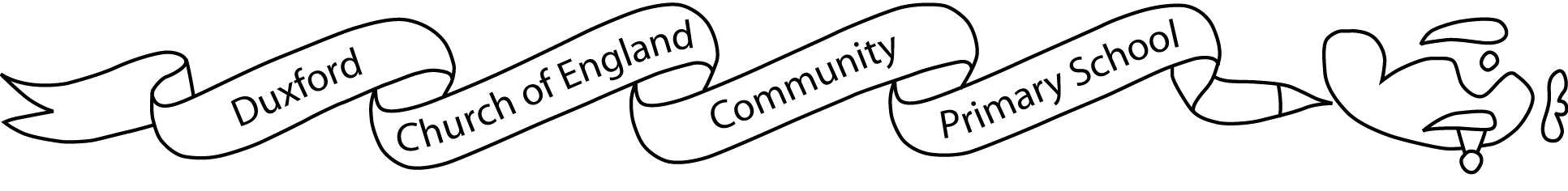   Airwaves 5th July 2019No.34Dear Parents and CarersWhat a fantastic day! I’m sure your child will tell you all about it before they head to bed for an early night!Sports Day ran really smoothly on Tuesday and it was lovely to see so many families cheering the children on and then enjoying a picnic lunch together afterwards.  Many congratulations to the Lancaster’s team for retaining their title once again!  A big thank you to Miss Dyson for organising such a great morning.   FODs would like to thank you all for supporting them with generous donations at the tea and coffee stand. A magnificent £142 was raised towards coaches for the trip on Friday.In school this week…I was delighted to present some Year 6 children with certificates for the national Junior Maths Challenge. Well done to Emily, Fiona, Isobel, George, Seth and especially to Joe who achieved a gold award.On Monday, Year 4 children were presented with their dictionaries from the Rotary Club – purchased with money raised by the Sawston Fun Run.Wednesday was a very busy day!  Year 6 had their induction morning at SVC. The rest of the children got to spend some time in their new classes with their new teachers, including, Mrs Shannon in Reception, Miss Pugh in Year 1/2 and Mr Butler in year 3 / 4.  We also invited our new Reception children in to school for a play, stay and lunch morning.  At the end of the school day we held our annual Open Evening where parents got the chance to meet new teachers and see their child’s work. Our new teachers will be visiting school again this term to work with the teachers in their teams and learn more about the children they will be teaching in September.The classes next year will have the names:Sheldrakes (Mrs Shannon)Lapwings (Mr Lloyd)Puffins (Miss Pugh)Blackbirds (Mr Butler)Wrens (Mr Walker)Hawks (Miss Hobbs)Skylarks (Mrs Johnston/Miss Medley)We will all have bird names so that we can ‘aim high, fly high!’On Thursday Sunflowers performed in a fantastic class assembly sharing all of their learning about Africa. They shared some of their stories, told us all about the Big 5 animals and sang a lively Africa Conga song. They thoroughly enjoyed sharing what they have learnt this term with their friends and family.Coming soon….Mr Walker is holding a transition meeting on Thursday 18th, 2.45 – 3.15pm, for parents of Year 2 children who will be moving to Year 3 in September. Don’t worry if you can’t make it; the slides will be put onto the website.On Thursday Year 5 are off to SVC to take part in an Olympics day.On Wednesday a team of Y5 / 6 will take part in a rounders competition at SVC.The July airdays are coming up on the 13th and 14th of July. We need helpers to cover the tent and BBQ over the weekend and as many lovely cakes as possible. Lots of people couldn’t make it along for the bank holiday weekend so we are hoping for a great turn out of volunteers this time. As you will be aware we have already sadly lost one fund raising event this year due to lack of volunteers with the summer fair; so it is imperative that we have all areas covered, any time you can spare will be greatly appreciated. We have one-hour slots between 8.00 and 6.00 on both Saturday and Sunday.  Please contact FODS to let us know the area and time you can cover. Contact us via Classlist or on fods.email@gmail.com Please note Saturday morning tea tent is now fully covered and we need more people for afternoons then mornings so please try to opt for afternoon as a first choice if possible. Wednesday 17th July is our annual Leaver BBQ.  Traditionally this is a parent run event.  This year FODs are providing a budget for the BBQ.  If there are a couple of parents who would like to take charge of spending this budget, we’d love to hear from you.Monday 22nd July is the next garden working party.Don’t forget…Last swimming session for Lapwings, Hawks and Year 6.This week, I have met with one or two parents to talk about classes and teachers for next year – remember, if you have a query, do please come and talk to me so that we can resolve concerns quickly.Suzanne Blackburne-Maze
HeadteacherDiary DatesThursday 11 JulyOwls Class AssemblySaturday 13 and Sunday 14 JulyAir DaysWednesday 17 JulyYr6 production and BBQ – details to followThursday 18 JulyYear 2 transition meeting, 2.45pmFriday 19 JulyChurch DayWednesday 24 JulyLeavers Assembly, 2.00pmWednesday 24 JulySummer term closesTuesday 3 SeptemberTraining DayWednesday 4 SeptemberAutumn term starts.Saturday 21  and Sunday 22 September Air DayMonday 21 – Friday 25 OctoberHalf-termWednesday 18 DecemberAutumn term closesThursday 19 DecemberTraining DayFriday 3 January 2020Training DayMonday 6 January Spring term startsMonday 17 – Friday 21 FebruaryHalf-termWednesday 1 AprilSpring term closesThursday 2 and Friday 3 AprilTraining DaysMonday 20 AprilSummer term startsFriday 8 MayMay DayMonday 25 – Friday 29 MayHalf-termTuesday 21 July 2020Summer term closes